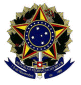 MINISTÉRIO DA EDUCAÇÃOUNIVERSIDADE FEDERAL FLUMINENSEINSTITUTO DE CIÊNCIAS EXATASCOORDENAÇÃO DO PROGRAMA DE PÓS-GRADUAÇÃO EM ENSINO DE FÍSICATERMO DE COMPROMISSO E CIÊNCIA – Polo 15 UFF/IFRJEu, XXXXXXXXXXXXXXXXXXXXXX, portador do CPF nº XXX.XXX.XXX-XX, declaro ter pleno conhecimento e estar de acordo com o Edital do Processo Seletivo do Polo 15 do Mestrado Nacional Profissional em Ensino de Física e seus anexos, em especial os itens:Exame de Proficiência em Idioma Estrangeiro – O Exame de Proficiência em Idioma Estrangeiro não faz parte do processo seletivo de ingresso e ocorrerá no decorrer do curso. O candidato aprovado e matriculado no programa deverá ser aprovado em um exame de proficiência em um dentre os idiomas estrangeiros a ser oferecido pela Coordenação do Polo 15. Essa aprovação deverá ocorrer antes da defesa de dissertação, sob pena de impedimento da defesa.Anexo II – 2 – “As atividades, como aulas, seminários e atividades de orientação, dos alunos serão realizadas às sextas-feiras de 13h00min às 22h00min e aos sábados de 8h00min às 12h00min, no Instituto de Ciências Exatas da UFF (ICEx/UFF) ou no Campus Volta Redonda do Instituto Federal de Educação, Ciência e Tecnologia do Rio de Janeiro (IFRJ/VR).Fico ciente que para a obtenção do título de Mestre em Ensino de Física eu deverei obter os créditos necessários em disciplinas, ser aprovado no Exame de Proficiência em Língua Estrangeira, defender a Dissertação, que deverá ser aprovada por uma banca examinadora, e entregar a documentação requerida na Coordenação do Programa de Pós-Graduação em Ensino de Física após a defesa da dissertação.Volta Redonda, XX de XXXXXXXXXXXXXX de XXXX.__________________________________________Assinatura